SWISSBird Zofingen 2019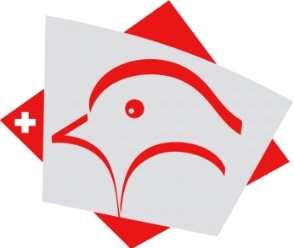 HelfereinsatzVerein…………………………………………………………………….Zurücksenden an : Chassot Pierre-André Les Biolettes 51 1772 Grolleypierre-andre.chassot@kleintiere-schweiz.chKontakt: Name, Telefon, eMail:Anzahl PersonenAnzahl PersonenAnzahl PersonenAnzahl PersonenAnzahl PersonenAnzahl PersonenAnzahl PersonenAufbau/-AbbauVogelannahmeFütterung/ AufsichtPrämierungKücheBuffetServicekasseDienstag,10.12.2019Ab 13UhrMittwoch,11.12.2019Donnerstag,12.12.2019Freitag,13.12.2019Samstag,14.12.2019Sonntag,15.12.2019Sonntag          15.12.2019Ab 14UhrMontag,16.12.2019Verladen